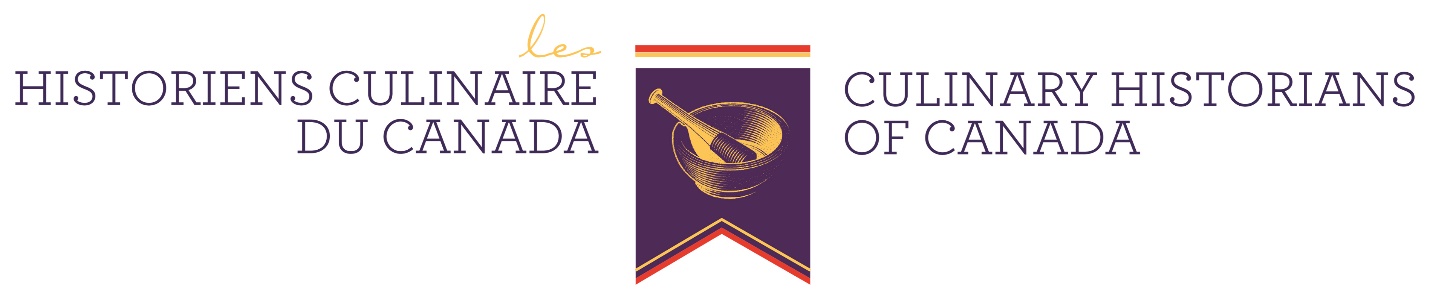 DRAFT Agenda for Annual General Meeting, Culinary Historians of Canada Sunday, October 15, 20232 – 4 PMLand Acknowledgement Welcome to CHC MembersApproval of the Agenda for AGMApproving Minutes of the Last Annual General Meeting (October 1st, 2022)Election of Officers, Part A (President & Treasurer)Treasurer’s Report Committee Reports (Membership, Programming, and Communications)AnnouncementsConfirmation of Returning OfficersElection of Officers, Part BConfirmation of Appointed Committee Chairs and Coordinators, and Members-At-LargeInvitations to Stand for Open Committee Chairs and CoordinatorsHonorary Membership New BusinessConfirm Date of 2024 AGM Adjournment Special Guest Speaker – Myron Groover, McMaster University 